FORMULARZ CH-O1(pieczęć adresowa parafii)Do Kurii Diecezjalnej w ŁowiczuINFORMACJA O KANDYDACIE DO SAKRAMENTÓW WTAJEMNICZENIA CHRZEŚCIJAŃSKIEGO, KTÓRY UKOŃCZYŁ 14 ROK ŻYCIAUprzejmie informuję, że w tutejszej parafii został przygotowany - została przygotowana do przyjęcia sakramentów wtajemniczenia chrześcijańskiego:Stan kanoniczny kandydata do chrztu został stwierdzony na podstawie zaprzysiężonego oświadczenia kandydata do chrztu oraz zeznań dwóch świadków, których oryginały znajdują się w archiwum tutejszej parafii.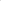 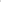 podpis i pieczęć duszpasterza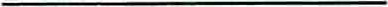 Załączniki:Odpis zupełny aktu urodzenia (kopia)Oświadczenie katechumena o stanie wolnym (formularz CH-02 lub CH-02a - kopia)Oświadczenia dwóch świadków o stanie wolnym (formularz CI--1-03 - kopia)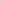 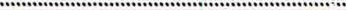 miejscowośćmiejscowośćdataNazwisko i imionaImię i nazwisko ojcaImię i nazwisko matkiStan cywilnyData i miejsce urodzeniaAdres zamieszkaniaCzas i zakres przygotowania